Zajímavé paryby  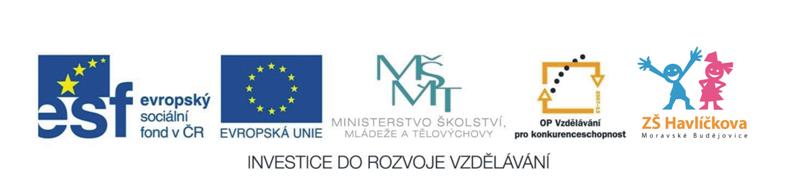 Tajenka ukrývá název podivného žraloka připomínající spíše mořského ďasa. Anglicky se mu říká „carpet shark“ – neboli žralok kobercový. Tato přezdívka ho velmi dobře popisuje, má ploché tělo a drží se většinu času u dna, kde číhá na kořist. Na trupu má výrůstky, které připomínají korály; díky tomu je dotyčný druh takřka neviditelný. Když je jejich kořist spatří, bývá už pozdě… Nejčastěji se živí menšími rybami a sépiemi. Je to ......................................................................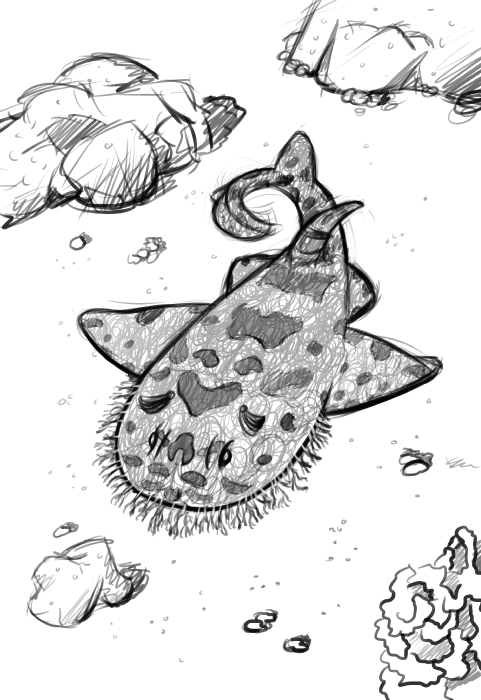 druh exotického ovocezapouzdřená larva tasemnicedýchací orgán vodních živočichůskupina rostlin schopná nasát a zadržet množství vodyvěda o všem živémsložitá přeměna látek, která probíhá jen v rostlináchtřída měkkýšůdruh lidoopaDruhá tajenka ukrývá skupinu paryb, které mají zvláštní vzhled. Asi 1,5 m dlouhé tělo začíná velkou hlavou a končí zužujícím se ocasem, který připomíná bič.  Tyto paryby mají velké prsní ploutve, dále na hřbetě dvě hřbetní ploutve, z nichž první obsahuje jedový trn.  Může být člověku nebezpečný. Od ostatních paryb se liší i dalšími znaky, chybí jim některé vnitřní orgány, nebo mají jiný tvar. Je to ..........................................................   podivná. 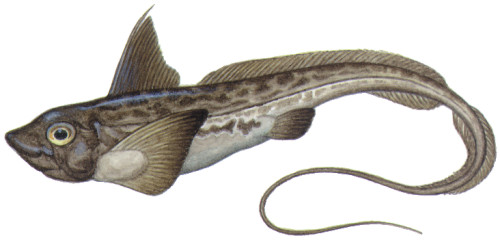 látka tvořící vnější kostru členovcůschránka některých měkkýšůlarvy mihulítělo řas, na němž nelze rozeznat kořen, stonek, listkmen jednobuněčných živočichůjednotka páteře                                                                     Ve třetí křížovce získáš druhové jméno pravděpodobně nejrychlejšího žraloka, který může vyvinout rychlost až 70 km/h. Dále umí vyskočit až devět metrů nad hladinu.   Podobá se žraloku bílému, je asi 4 m velký a váží kolem 500 kg. Je rozšířen ve vodách celého světa, které mají teplotu nad 15 °C. Jmenuje se žralok ................................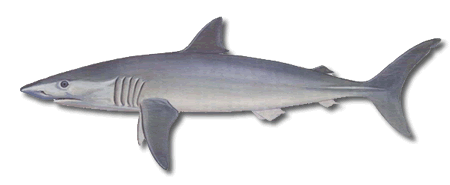 vzájemně prospěšný vztah (soužití) různých organismůstádium nepřímého vývinuskupina buněk stejného tvaru a stejné funkcevědec zabývající se živočichyZdroje obrázků:http://www.jkhilbert.com/gallery/wobbegong.pnghttp://leccos.com/pics/pic/chimery.jpghttp://www.aquatab.net/_files/image/clanky/zralok-mako.gif